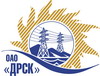 Открытое акционерное общество«Дальневосточная распределительная сетевая  компания»ПРОТОКОЛ ПЕРЕТОРЖКИПРЕДМЕТ ЗАКУПКИ: право заключения Договора на выполнение работ: «Ремонт ВЛ-10 кВ БССС "Уркан"» для нужд филиала ОАО «ДРСК» «Амурские электрические сети».Плановая стоимость: 5 085 000,00 руб. без НДСПРИСУТСТВОВАЛИ: два члена постоянно действующей Закупочной комиссии 2-го уровня. ВОПРОСЫ ЗАСЕДАНИЯ ЗАКУПОЧНОЙ КОМИССИИ:К процедуре переторжки было допущено 2 участника: ОАО "Гидроремонт-ВКК" (Россия, 119311, г.Москва, пр-кт Вернадского, 8а), ООО "Ларус" (121096, г. Москва, ул. 2-я Филевская, д. 7, корп. 6, помещение ТАРП ЗАО).В ходе проведения процедуры переторжки не было получено ни одного предложения. РЕШИЛИ:Утвердить протокол переторжки№  138-УР-Пг. Благовещенск__28.02.2014 г.Ответственный секретарьТехнический секретарь________________________________________________О.А. МоторинаК.В. Курганов